PRESS RELEASE

November 5, 2018

For additional information, contact:
Karen Golden, Operations Manager,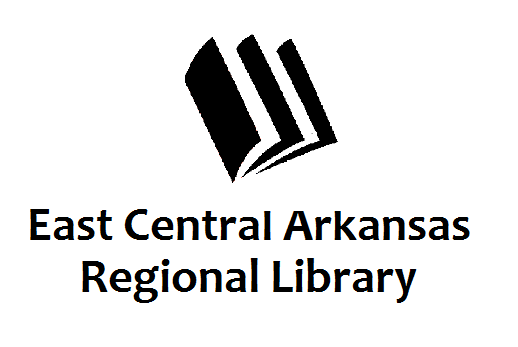  Woodruff County Libraries at 870-347-5331.Hunting and Gun SafetySafety Program at the Augusta LibraryAUGUSTA, November 5th—Jeremy Nguyen will present a hunting and gun safety program at the Woodruff County Library on Monday, November 26th, at 5:30 pm.  This is not the Hunter Education Course, but it is a good overall program to help remind seasoned hunters and those new to hunting of the basics of hunting safety.  We know many of our county’s citizens enjoy being in the woods and duck blinds and we want all of them to have a safe and productive hunt.This program is free and open to the public.The Augusta Library is located at 201 Mulberry Street.   For more information, please contact Karen, Melinda, or Naomi at 870-347-5331.